ÇOKTAN  SEÇMELİ  SORULAR1.Osmanlı Devleti’nde tımar sahipleri mazeretsiz olarak üç yıl arka arkaya toprağı boş bırakırlarsa; devlet tımar sahibinin elinden o toprağı geri alırdı.Bu uygulamanın temel amacı aşağıdakilerden  hangisidirA) Ülke bütünlüğünü korumak               B) Üretimde devamlılığı sağlamakC) Tarımsal çeşitliliği artırmakD) Köylerde ticareti canlandırmak2. Keşfedilen yeni ülkelerden bol miktarda altın, gümüş gibi değerli madenler Avrupa'ya getirilince ticaretle uğraşan kesim zenginleşti.Bu  bilgide Coğrafi Keşiflerin hangi alandaki sonucunu   vurgulamıştır?A) Ekonomik                 B) SiyasiC) Bilimsel                    D) Dini3. Aşağıdakilerden   hangisi   Sanayi   İnkılabının sonuçlarından biri değildir?A)  Uluslararası ticaretin gelişmesiB)  Pazar bulma ihtiyacının artmasıC)  Mutlak krallıkların kurulmasıD)  Büyük fabrikaların kurulması4. ) Avrupa'da meydana gelen bilimsel gelişmelerin teknolojiye uygulanması aşağıdakilerden hangisinin ortaya çıkmasını sağlamıştır?A)  Reform hareketleriB)  Rönesans hareketleriC) Fransız   İhtilaliD)  Sanayi  İhtilâl5.)Osmanlı Devleti'nde eğitim, sağlık,  beslenme  gibi  halkın temel    sosyal ihtiyaçlarını karşılayan kurumların giderleri vakıflar tarafından  karşılanırdı.  Vakıflar zengin ve yardımsever vatandaşlar tarafından kurulurdu. Vakıflar devlet tarafından desteklenir ve teşvik edilirdi.Öğretmenin verdiği bilgiye göre vakıflarla İlgili olarak aşağıdakilerden hangisi yanlıştır?A)  Devlet tarafından kurulduğuB)  Sosyal dayanışma esasına dayalı olarak çalıştıklarıC)  Toplumun temel ihtiyaçlarının karşılanmasında etkili olduğuD)  Sosyal bir kurum olduğu6  . -Avrupa da James Watt buhar makinesini icat etmiştir- Osmanlıda lll. Ahmet Avrupa’daki yenilikleri örnek aldığı için tahttan indirilmiştir   Yalnız bu bilgiler dikkate alındığında Osmanlı  Devletinin gelişmesini engelleyen faktör aşağıdakilerden hangisidir?A)	Sınırların oldukça genişlemiş B)	Avrupa tarzında yenilikler yapılmasıC)	Avrupa modelini benimsemeyen gerici bir kitlenin bulunmasıD)	Yeniliklerin Türk kültürünü unutturması7. Osmanlı Devletinde tımar sisteminin uygulandığı arazilerden elde edilen vergi gelirleri savaşlarda yararlılık gösterenlere hizmet karşılığı verilir, bu kişiler aldıkları ücretin belli bir kısmıyla atlı askerler yetiştirirlerdi. Bu sistem 17.yy.dan itibaren bozulmaya başlamış ve Tımarlı Sipahi sayısı azalmıştır.Buna göre, tımar sisteminin bozulmasının Osmanlı Devleti’nde hangi alanlarda bozulmaya neden olduğu söylenebilir?A)	Ordu-EkonomiB)	Eğitim-YönetimC)	Ordu-EğitimD)	Yönetim-Ekonomi               8.Bağdat görkemli bir kenttir. Bu kentin içinden geçen büyük ırmaktan, tüccarlar mallarını Hint denizine taşımak için yararlanırlar. Bağdat'ta altın sırmayla işlenmiş ipekliler, üzerinde hayvan motifleri bulunan kadife kumaşlar dokunur.Marco Polo’nun verdiği bu  bilgilere  dayanarak  aşağıdakilerden  hangisine ulaşılamaz?A) Bağdat'ta sanatsal çalışmalar yapılmıştırB) Bağdat önemli bir liman kentidir.C) Altın ipek ve kadife dönemin önemli ziynet eşyalarıdır D) Bağdat'ın içinden geçen ırmaklar taşımacılıkta kullanılmaktadır.9. 	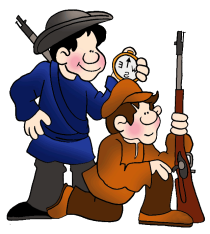 Aşağıdakilerden hangisi ticaret yollarını ele geçirerek ulaşılmak istenen hedeftir?A) Çok uluslu bir devlet olmak                                 B) Yeni yerler keşfetmekC) Uluslararası ticaretten gelir elde etmekD) Tarımürünlerininçeşitliğiniartırmak10. Osmanlı Devleti’nde zeki ve yetenekli çocuklar, Enderun adı verilen okulda iyi bir eğitim gördükten sonra devletin önemli hizmetlerine atanırlardı.Bu uygulama, Osmanlıların aşağıdakilerden hangisine önem verdiğini gösterir?A) Taht kavgalarının önlenmesineB) Yönetici kadroların eğitilmesineC) Ülke bütünlüğünün korunmasınaD) Merkezî otoritenin sağlanmasına11.I- Mesleki eğitimin verildiği teşkilattır.     II- Devşirme kökenlilerin yetiştirildiği saray okuludur,    III- Dini ve pozitif ilimlerin okutulduğu, Osmanlı’nın temel eğitim kurumlarıdır.Verilen bilgiler, aşağıdakilerden hangisinde doğru sıra ile verilmiştir?  .I                II	        III    _A) Sıbyan mektebi- Enderun            - MedreseB) Ahilik               - Enderun            - Medrese C) Ahilik              - Medrese            - EnderunD) Enderun           - Sıbyan mektebi – Ahilik 12.. İlk Türk devletlerinde kurultay adı verilen ve yönetimde etkili olan bir meclis vardı. Bu mecliste siyasi, askeri ve mali konular görüşülür ve karara bağlanırdı. Kurultay hükümdarı ailesi, eş, devletin ileri gelenleri ve boy beylerinin katılımıyla oluşurdu.   Bu bilgilere göre kurultay ile ilgili olarakaşağıdaki sorulardan hangisi yanıtlanamaz?A) Başkanının kim olduğuB) Görevinin ne olduğuC) Kimlerden oluştuğuD) Hangi konularla ilgilendiği13.  Türklerde devlet işlerinin görüşüldüğü aşağıdaki meclislerden hangisi ulusal egemenlik anlayışıyla oluşturulmuştur?A) Kurultay                     B) Divan-ı HümayunC) Nazırlar Heyeti        D) Büyük Millet Meclisi14.23 Nisan 1920’de açılan Türkiye BüyükMillet Meclisinin hangi özelliği ulusal iradeye dayalı bir meclis olduğunu kanıtlar?A) Üyelerinin tamamının halk tarafından seçilmiş olmasıB) Güçler birliği esasına göre teşkilatlanmasıC) Yargı görevini üstlenmiş olmasıD) Kurtuluş Savaşı’nın kazanılmasında etkin rol oynaması15.  Devletin temel amaç ev görevleri arasında   — Ulusun bağımsızlık ve bütünlüğünü korumak   — Cumhuriyeti ve demokrasiyi korumak ve geliştirmek    — Halkın refah ve huzurunu sağlamak yer almaktadır,          Buna göre,      I.   İnsanların  mutlu olmasını  sağlamak      II.  Devletin yönetim şeklini korumak      III. Hak ve özgürlükleri sınırlandırmak       IV. Dış tehdit unsurla mücadele etmekgibi görevlerden hangisi devletin temel amaç ve görevleri arasında gösterilemez?A) l                          B) ll                       C) lll                              D) IV16.Osmanlı Devleti, 3 Kasım 1839’da Avrupalı devletlerinisteğiyle Tanzimat Fermanı’nı ilan etti. Fermanla can vemal güvenliği ile namus dokunulmazlığının sağlanacağı, mahkeme kararı olmadan kimsenin cezalandırılmayacağı, herkesten gelirine göre vergi alınacağı ve askerlik süresininsınırlanacağı hükme bağlandı. Yine bu fermanlahiç bir ayrım gözetmeksizin herkesin kanun önünde eşitolduğu belirtildi.Buna göre Tanzimat Fermanı’yla aşağıdaki hangialanda ıslahat yapılmamıştır?A) Askerî                           B) DinîC) Ekonomik D) Hukuki17. Osmanlı’da divan teşkilatı ilk defa Orhan Bey zamanında kurulmuştur. Bütün devlet işlerinin görüşülüp karara bağlandığı  bir danışma organı olan Divan-ı Hümayunda devleti ilgilendiren tüm konular görüşülür ayrıca büyük davalara bakılırdı. Fatih Sultan Mehmet padişahların divan toplantılarına katılma geleneğine son vermiş, Fatih’ten sonra divana sadrazam başkanlık etmeye başlamıştırBu bilgiye göre divanla ilgili aşağıdakilerden hangisine   ulaşılamaz?A) Osmanlı’nın Kuruluş Dönemi’nde divana padişahlar başkanlık yapmıştır.B) Orhan Bey zamanında kurumsallaşmaya yönelik çalışma yapılmıştır.C) Sadrazamların divandaki önemi giderek azalmıştır.D) Divan-ı Hümayun mahkeme görevi de yapmıştır.18.  Türkiye Cumhuriyeti Devleti’nde yasama yetkisi TBMM, yürütme yetkisi Cumhurbaşkanı ve Bakanlar Kurulu, yargı ise bağımsız mahkemelerce kullanılır.Bu durum aşağıdakilerden hangisi ile adlandırılır?A) Güçler ayrılığı                                                        B) Güçler birliğiC) Güçlerin farkları                                                   D) Güçlerin benzerliği19.Türkiye’nin tüm anayasalarında egemenliğin millete aitolduğu ifadesi korunmuşturBu durum aşağıdakilerden hangisine önem verildiğinigösterir?A) Millî iradeyeB) Millî ekonomiyeC) Millî bağımsızlığaD) Millî kültüre20.  Osmanlı Devleti’nin “hoşgörünün vatanı” olarak adlandırılmasında;I. Farklı kültürlere ait insanları uzun yıllar barış içindeyönetmesiII. Sınırlarını genişletmek için fetihler yapmasıIII. Din farkı gözetmeksizin herkese eşit davranmasıgibi durumlardan hangilerinin etkili olduğu söylenebilir?A) I ve II. B) I ve III.               C) II ve III. D) I, II ve IIIA.  AŞAĞIDAKİ SORULARI DOĞRU VE YANLIŞ  OLARAK  DEĞERLENDİRİNİZ?B. AŞAĞIDAKİ BOŞLUKLARI UYGUN ŞEKİLDE EŞLEŞTİRİNİZSOSYAL  BİLGİLER  . 7.5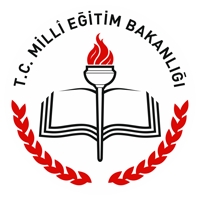 II. KANAAT  DÖNEMİ  SOSYAL  BİL2. YAZILI  SORULARIADI:  SOYADI:NO:PUAN/ NOT1Bulunan icatları yalnız bulan medeniyetler kullanmıştır.2Önemli buluşları yapan medeniyetler kültürel etkileşimin çok yaşandığı yerlerde kurulmuştur.3İslam alimleri kendinden önceki bilgileri yok sayarak kendileri yeni bir şey bulmaya çalışmışlardır4Düşünce ve ifade özgürlüğüne göre her türlü düşüncemizi açıklayabilir ve yayabiliriz.5Kopernik kiliseye karşı çıkarak Reform hareketini başlatan kişidir6Matbaa ve kâğıt Rönesans'a, pusula Coğrafi Keşifler'e, buhar Reform'a yol açmıştır.7Osmanlı'da güzel yazı yazma sanatına hat adı verilir.8Kilise Orta Çağ boyunca Avrupa'da bilimin gelişmesini engellemiştir9Anadolu Selçuklu Devleti ticareti geliştirmek için cami, medrese gibi mimari eserler yapmışlardır.10Tarihi Kral Yolu, Çin'den başlar, Kızıldeniz ve Basra Körfezi'ne, oradan Akdeniz'e ulaşırdı.1.Divan'da alınan kararlarla ilgili son sözü……………………….Söyler1.Divan'da alınan kararlarla ilgili son sözü……………………….Söyler1.Divan'da alınan kararlarla ilgili son sözü……………………….Söyler1.Divan'da alınan kararlarla ilgili son sözü……………………….Söyler1.Divan'da alınan kararlarla ilgili son sözü……………………….Söyler2. 1839 yılında ilan edilen ………………………… Osmanlı Devleti'nde demokratikleşmenin ilkadımı sayılır.2. 1839 yılında ilan edilen ………………………… Osmanlı Devleti'nde demokratikleşmenin ilkadımı sayılır.2. 1839 yılında ilan edilen ………………………… Osmanlı Devleti'nde demokratikleşmenin ilkadımı sayılır.2. 1839 yılında ilan edilen ………………………… Osmanlı Devleti'nde demokratikleşmenin ilkadımı sayılır.2. 1839 yılında ilan edilen ………………………… Osmanlı Devleti'nde demokratikleşmenin ilkadımı sayılır.3. Ülkemizde yargı organı bağımsız…………………………….tarafından temsil edilir3. Ülkemizde yargı organı bağımsız…………………………….tarafından temsil edilir3. Ülkemizde yargı organı bağımsız…………………………….tarafından temsil edilir3. Ülkemizde yargı organı bağımsız…………………………….tarafından temsil edilir3. Ülkemizde yargı organı bağımsız…………………………….tarafından temsil edilir4.	Orta Asya Türk devletlerinde danışma meclisi niteliğindeki kuruma………………..denirdi.4.	Orta Asya Türk devletlerinde danışma meclisi niteliğindeki kuruma………………..denirdi.4.	Orta Asya Türk devletlerinde danışma meclisi niteliğindeki kuruma………………..denirdi.4.	Orta Asya Türk devletlerinde danışma meclisi niteliğindeki kuruma………………..denirdi.4.	Orta Asya Türk devletlerinde danışma meclisi niteliğindeki kuruma………………..denirdi.5.	Yasaların dine değil, akla ve bilime dayanması, Türkiye Cumhuriyeti'nin 	………devlet olduğunu gösterir.5.	Yasaların dine değil, akla ve bilime dayanması, Türkiye Cumhuriyeti'nin 	………devlet olduğunu gösterir.5.	Yasaların dine değil, akla ve bilime dayanması, Türkiye Cumhuriyeti'nin 	………devlet olduğunu gösterir.5.	Yasaların dine değil, akla ve bilime dayanması, Türkiye Cumhuriyeti'nin 	………devlet olduğunu gösterir.5.	Yasaların dine değil, akla ve bilime dayanması, Türkiye Cumhuriyeti'nin 	………devlet olduğunu gösterir.LAİKHÜKÜMETISLAHAT FERMANITANZİMATTANZİMATKURULTAYMECLİSMAHKEMELERPADİŞAHPADİŞAH12345678910BACDACABCB11121314151617181920BADADBCAAB